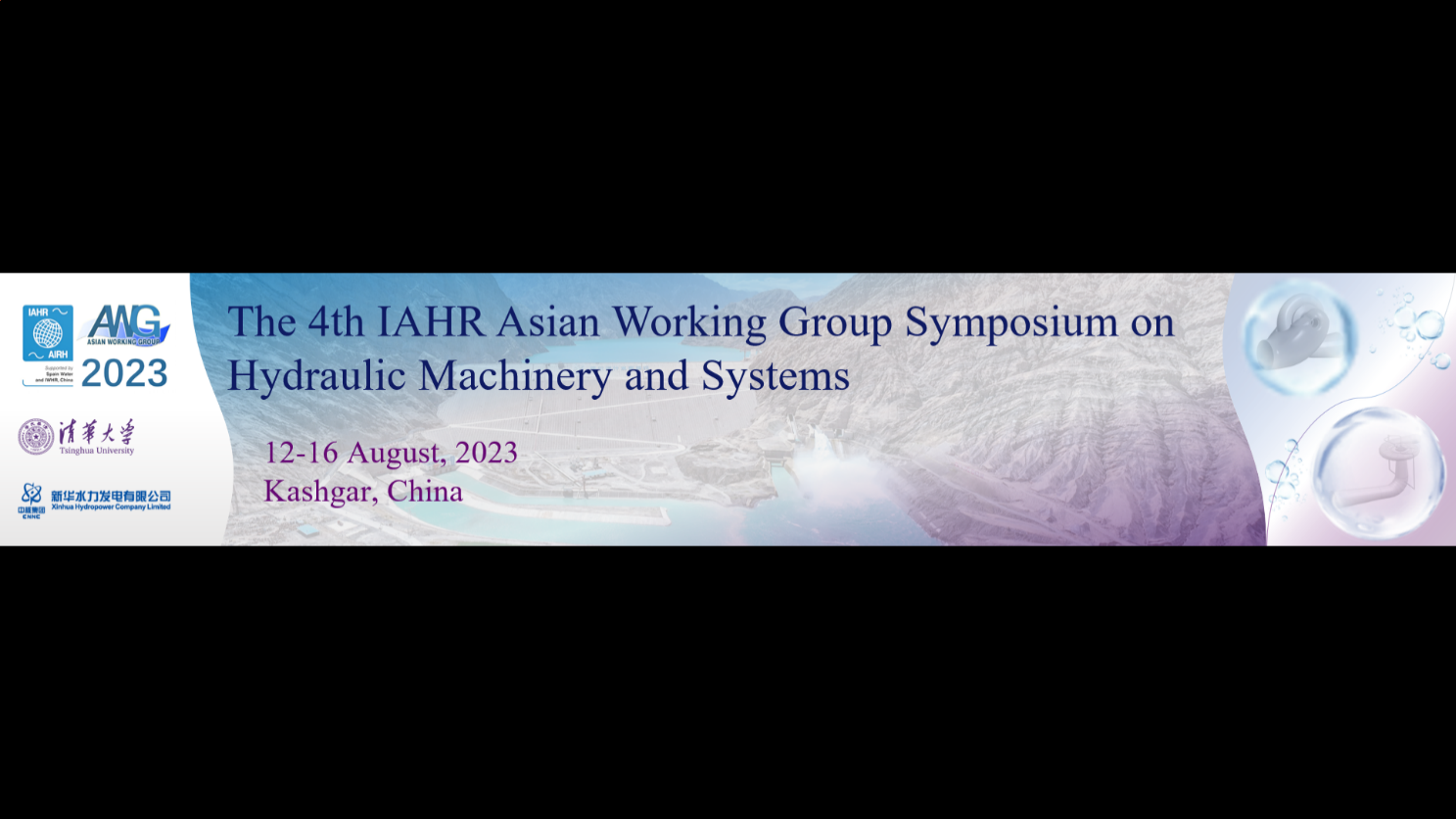 INVITATIONDear ,We are delighted to announce that The 4th IAHR Asian Working Group Symposium on Hydraulic Machinery and Systems will be held in Kashgar, Xinjiang, China from August 12-16, 2023.The Symposium are designed to attract scientists and engineers from industries, universities, consultants and users of hydraulic machinery, expand the understanding and exchange of technical knowledge, promote interaction between the machine designers, machine users, the academic communities, and the communities at large.We look forward to meeting you at the symposium in Kashgar this August and seeing you presenting the report of your original research papers or reviews on related topics. Hope you have a pleasant visit.Yours sincerely!Dr. & Professor WANG ZhengweiDirector of AWG of IAHR Committee on Hydraulic Machinery and System, Symposium chairDepartment of Energy and Power EngineeringTsinghua University, Beijing 100084, CHINATel: +86 13601363209, Email: wzw@mail.tsinghua.edu.cnEmployer/Organization/AffiliationEmailJuly 7, 2023 